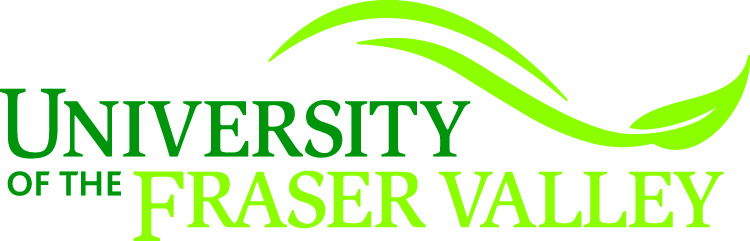 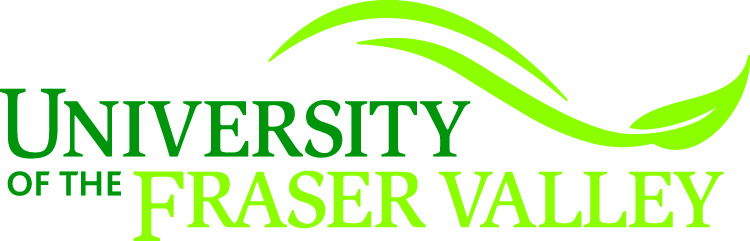 University of the Fraser Valley33844 King RoadAbbotsford, BC, V2S 7M8January 8, 2024JOY Museum! Expressive Arts Exhibits
Media Release FormThe sensTory program and JOY museums exists for two reasons:To celebrate community diversity in support of further progress towards more equitable and sustainable communities.To increase public awareness of and appreciation for community diversity in service of increasing support and those with diversity and accessibility needs. We would like to include your beautiful creation in this endeavour; we need your permission to do so. PLEASE CHECK THE BOX BELOW, THEN SIGN YOUR NAME. IF YOU ARE UNDER THE AGE of 18, then your PARENT/GUARDIAN must SIGN FOR YOU.I give permission to the sensTory program to use my/my child’s artwork, as well as photos of my/my child’s artwork, to be displayed in JOY Museum exhibits in various locations, including on University of the Fraser Valley campus(es), in City of Abbotsford municipal locations (such as libraries, community centres, The Reach Gallery, etc), in the Abbotsford Open Space venue, as well as on the respective websites of these hosts. I understand that my/my child’s work may be featured on traditional news media sources (i.e,. newspapers, radio, TV, including online) and/or on social media sites, including Facebook, Instagram, and Twitter, and I accept this possibility. I understand that the sensTory program will not include my/my child’s last name (unless I specifically request and authorize this usage), address, or contact information in the artwork display.☐ CONSENT: I give my consent without reservation to the foregoing.OR!☐ CONSENT: I certify that I am the parent or guardian of the child named below and give my consent without reservation to the foregoing on behalf of my child.I would like the art work to be displayed (check ONE box):☐ ANONYMOUSLY (NO name or identifying information included)OR!☐ First name onlyOR!☐ First AND last nameCreative’s name (please print): ____________________________________________Creative’s signature (please print): ___________________________________________Parent/guardian’s name (please print): _______________________________________Parent/guardian’s signature: _______________________________________________Date: __________________________________________________________________*If you have any questions, please get in touch with Dr. Michelle Superle via e-mail: michelle.superle@ufv.ca. 